                                                  INDICAÇÃO Nº 705/2021Assunto: Solicita notificação de limpeza de resíduos na Avenida Prefeito Ettore Consolini.Senhor Presidente,INDICO ao Sr. Prefeito Municipal, nos termos do Regimento Interno desta Casa de Leis, que se digne V. Ex.ª determinar à Secretaria Obras e Serviços Públicos que execute a limpeza de resíduos depositados indevidamente por toda a extensão da Avenida Prefeito Ettore Consolini.  		Tendo o exposto, espera-se que seja atendida com urgência.SALA DAS SESSÕES, 10 de maio de 2021.LEILA BEDANIVereadora 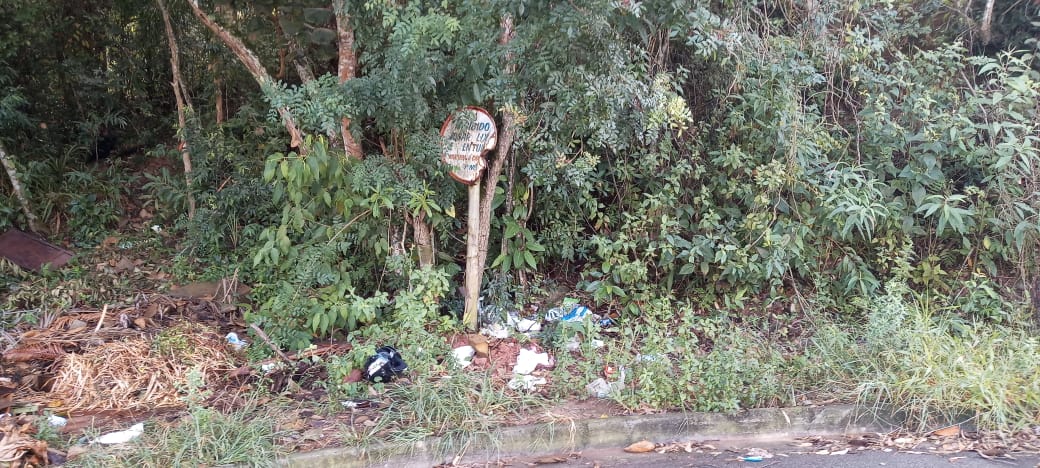 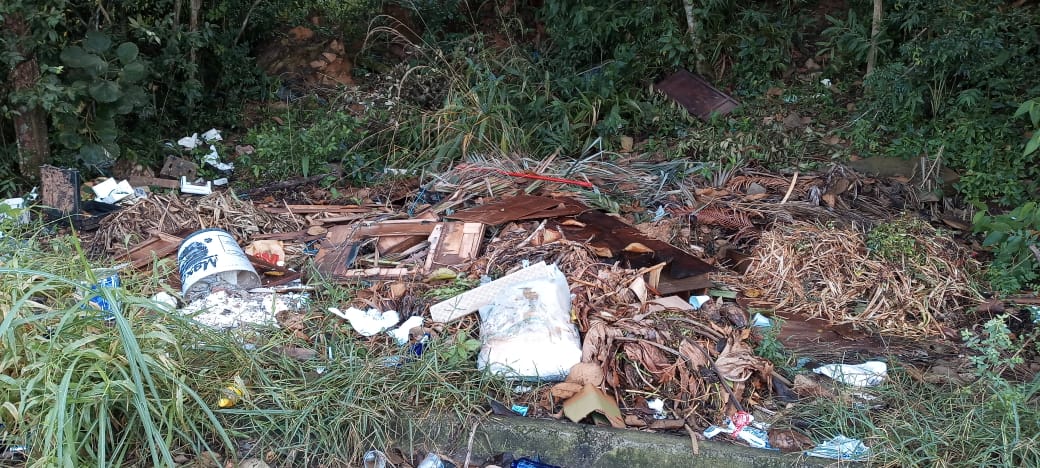 